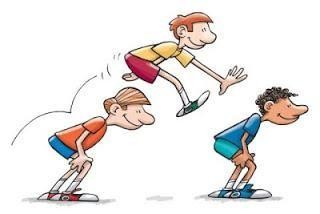 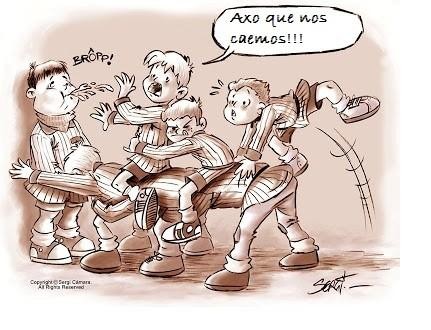 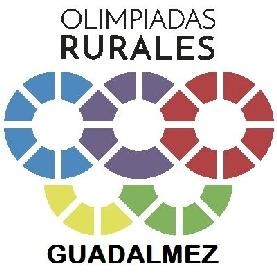 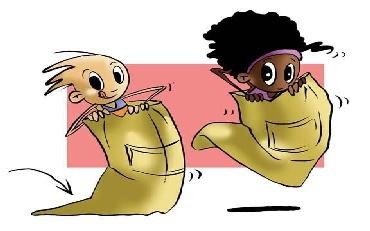 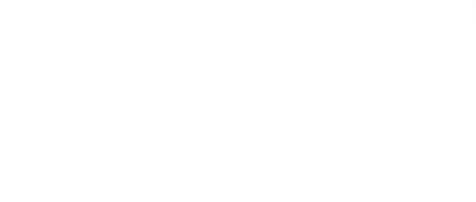 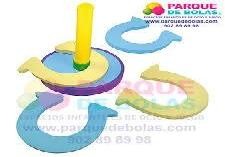 La sogaEl cestoEl cantarilloCarrera  de sacosLa herraduraLa sillita de la reina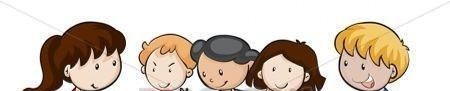 IV JUEGOSPOPULARES 2018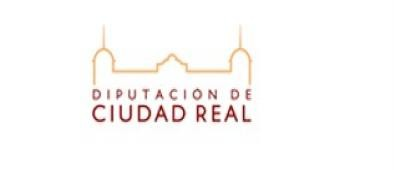 El GarroteEl TirachinasChurro media manga, manga enteraSalto cinco burroLa Comba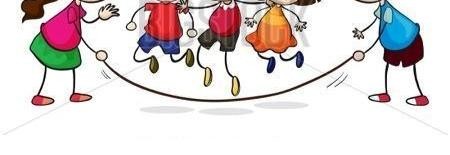 7 y 8 de Agosto de 201810:30 en el Pabellón MunicipalTodos los equipos saldrán desde el ayuntamiento a las 10:00 con sus pancartas y debidamenteataviados al país que correspondan.Inscribirse en el ayuntamiento